Группа СВ 19 БФОП.06 Основы экономики 19.01.2022 УРОК 1 Тема урока: Организационно-правовые формы хозяйственной деятельности предприятий. Производственная структура предприятия – организация производственного процесса.Задание к уроку: Ознакомиться с лекционным материалом урока, выполнить задания (задания, находятся в конце лекционного материала). Оформить задания(ответить на вопросы) в электронном виде либо фото. Сдать до 21.01.2022 в VK. Ссылка https://vk.com/id308588669 Лекционный материал урока:Организационно-правовые формы хозяйственной деятельности предприятийЧто такое организационно-правовая форма (ОПФ)Организационно-правовая форма – это форма организации предпринимательской деятельности, закрепленная юридическим образом. Она определяет ответственность по обязательствам, право сделок от лица предприятия, структуру управления и другие особенности хозяйственной деятельности предприятий. Применяемая в России система организационно-правовых форм отражена в Гражданском кодексе РФ, а также в вытекающих из него нормативных актах.Одним из главных критериев предприятий является классификация по целям деятельности. Выделяют коммерческие организации и некоммерческие организации. Для коммерческих организаций основной целью является получение прибыли с ее последующим распределением между участниками. Основными видами коммерческих организаций являются:хозяйственные товарищества,хозяйственные общества,производственные кооперативы,унитарные предприятия.Некоммерческие организации создаются ради других целей и не преследуют получение прибыли в качестве основной цели своей деятельности. К таким целям, как правило, относят: социальные, культурные, образовательные, духовные, благотворительные и др. виды целей. Некоммерческие организации вправе заниматься предпринимательской деятельностью, только если данная деятельность направлена на достижение целей организации.Виды организаций в РоссииДалее мы более подробно поговорим о всех существующих формах организации предпринимательской деятельности в нашей стране. Из прошлого раздела вы узнали, что все компании можно разделить на две большие группы: коммерческие (основная цель которых — это получение прибыли) и некоммерческие (для которых прибыль не является главной целью). Также существует третья форма ведения деятельности — без образования юридического лица. Полная классификация всех организационно-правовых форм представлена в таблице ниже.Производственная структура предприятия – организация производственного процессаПроизводственная структура предприятия представляет собой совокупность входящих в ее состав внутренних единиц (участков, рабочих мест, цехов) и их взаимодействие в процессе выпуска продукции.  Ее строение определяется масштабами предприятия, направлением производства, особенностей технологических процессов. При любом типе производстве структура подразумевает, что все производственные процессы разделены между подразделениями. Главная задача каждого из них, вне зависимости от присущих ему функций – высокая производительность при минимальных расходах. При этом важно, чтобы эффективную структуру поддерживал отлаженный административный сектор, который обеспечит выход и реализацию продукции на рынке. Эффективный маркетинг и качественный бухучет в совокупности с тщательно выстроенной производственной структурой станут залогом успешного бизнеса. Признаки эффективной производственной структуры предприятия: Каждое производственное звено выполняет свой объем работы, не дублируя иные производственные процессы. Подразделения производства рационально расположены в пределах производственной зоны — предпочтение отдается прямоточному процессу. Структура производства отличается гибкостью, ее легко адаптировать, ориентируясь на изменчивую рыночную конъюнктуру. Мощность подразделений производства соответствует пропускной способности оснащения, которое применяется на предприятии, что позволяет предотвратить простои. Эффективность производственных процессов зависит от масштабов предприятия: чем оно крупнее, тем чаще внедряются современные технологии, устанавливается высокопроизводительное оснащение. Небольшие производства характеризуются упрощенной структурой, исключающей большое количество подразделений со вспомогательными и обслуживающими функциями. Подробнее о том, как повысить эффективность производства, в статье Структура производства: как построить эффективную модель. Основные элементы производственной структуры предприятия Существует два вида структур производства: Комплексная (многостадийная) – структура, подразумевающая наличие полного комплекса этапов производственного процесса: заготовительной, обрабатывающей, выпускающей. Специализированная – с ограниченным количеством стадий. Например, может отсутствовать заготовительная, что компенсируется поставками необходимого сырья с других предприятий.   Производственная структура включает несколько основных элементов: цеха (корпусы), рабочие участки, рабочие места.ЗАДАНИЕ: Рассмотреть схему предприятия, определить деятельность предприятия. Расставить последовательность основного и вспомогательного производства.Схема предприятия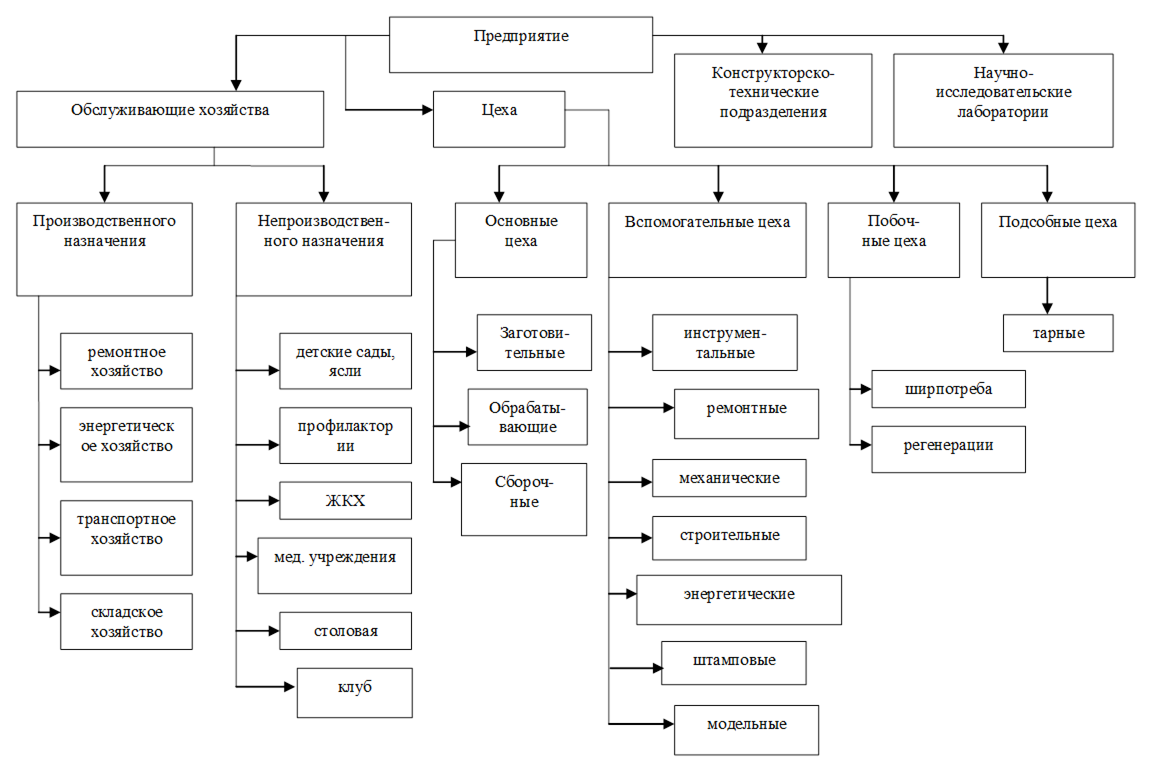 ТЕСТ:1. Хозяйственным товариществом является:а) общество с ограниченной ответственностьюб) общество с дополнительной ответственностьюв) коммандитное товариществог) закрытое акционерное общество2. Одно лицо может быть полным товарищем:а) в двух товариществахб) одном товариществев) одном полном товариществе и одном коммандитном товариществег) неограниченном числе товариществ3. Хозяйственным обществом является:а) полное товариществоб) закрытое акционерное обществов) коммандитное товариществог) товарищество на вере4. Открытую подписку на выпускаемые акции проводит:а) общество с ограниченной ответственностьюб) открытое акционерное обществов) производственный кооперативг) коммандитное товарищество5. Унитарное предприятие – это коммерческая организация:а) наделенная правом собственности на имущество, закрепленное за ним собственникомб) не наделенная правом собственности на имущество, закрепленное за ним собственникомв) частично наделенная правом собственности на имущество, закрепленное за ним собственникомг) наделяемая правом собственности на имущество по усмотрению собственника6. Некоммерческие организации – это юридические лица, главной целью которых является:а) распределение прибыли между учредителямиб) получение прибылив) удовлетворение материальных, духовных или иных нематериальных потребностей, социальные, благотворительные, культурные, образовательные или иные общественно-полезные целиг) удовлетворение только материальных потребностей7. Хозяйственные товарищества – это:a) коммерческие организации с разделенным на доли учредителей складочным капиталом и не являющиеся юридическим лицом;б) коммерческие организации с разделенным на доли учредителей складочным капиталом и являющиеся юридическим лицом;в) некоммерческие организации, преследующие социальные цели.8. Вкладчик товарищества на вере имеет право:a) получать часть прибыли, причитающуюся на его долю в складочном капитале;б) участвовать в собраниях участников и принимать участие в управлении товариществом;в) оба ответа верны.9. Организации, не ставящие извлечение прибыли в качестве основной цели и осуществляющие предпринимательскую деятельность лишь в той степени, в какой это служит достижению уставных целей, называются:a) коммерческими организациями;б) некоммерческими организациями;в) унитарными предприятиями.10. В каком из видов товарищества предусмотрено наличие в организации участников-вкладчиков, которые не участвуют в управлении?a) товарищество на вере;б) полное товарищество;в) простое товарищество.Коммерческие организацииНекоммерческие организацииБез образования юридического лицаТовариществаПолные товариществаТоварищества на вереОбществаОбщества с ограниченной ответственностьюАкционерные обществаПубличные акционерные обществаНепубличные акционерные обществаУнитарные предприятияУнитарные предприятия, основанные на праве хозяйственного веденияУнитарные предприятия, основанные на праве оперативного управленияПрочиеПроизводственные кооперативыКрестьянские (фермерские) хозяйства (с 1 января 2010 г.)Хозяйственные партнерстваПотребительские кооперативыОбщественные объединенияОбщественные организацииОбщественные движенияОрганы общественной самодеятельностиПолитические партииПрофсоюзыФондыУчрежденияГосударственные корпорацииНекоммерческие партнерстваАвтономные некоммерческие организацииОбщины коренных малочисленных народовКазачьи обществаОбъединения юридических лиц (ассоциации и союзы)Ассоциации крестьянских (фермерских) хозяйствТерриториальные общественные самоуправленияТоварищества собственников жильяСадоводческие или дачные некоммерческие товариществаПаевые инвестиционные фондыПростые товариществаПредставительства и филиалыИндивидуальные предпринимателиИнвестиционное товариществоСамозанятые